花蓮縣花蓮市明廉國民小學108學年度環境教育課程宣導推動成果報告主題：環境教育課程年級：四年級成果照片：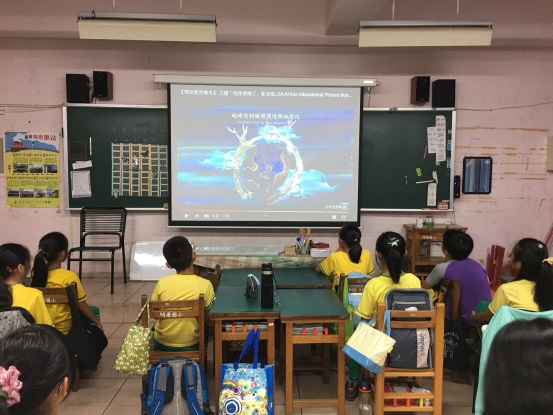 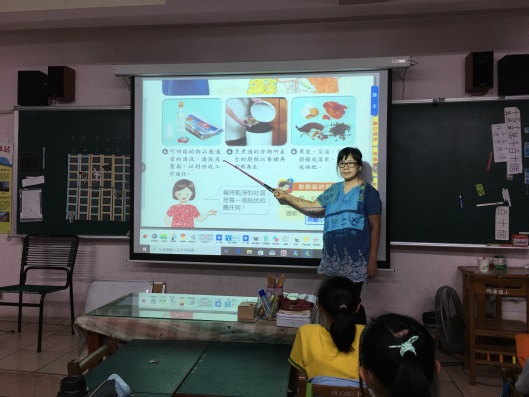 圖片說明：觀賞影片「地球發燒了」，能反省了解並做到垃圾減量。圖片說明：配合四年級環境教育課程，指導孩子如何處理家裡或學校的垃圾，並讓孩子們分享經驗。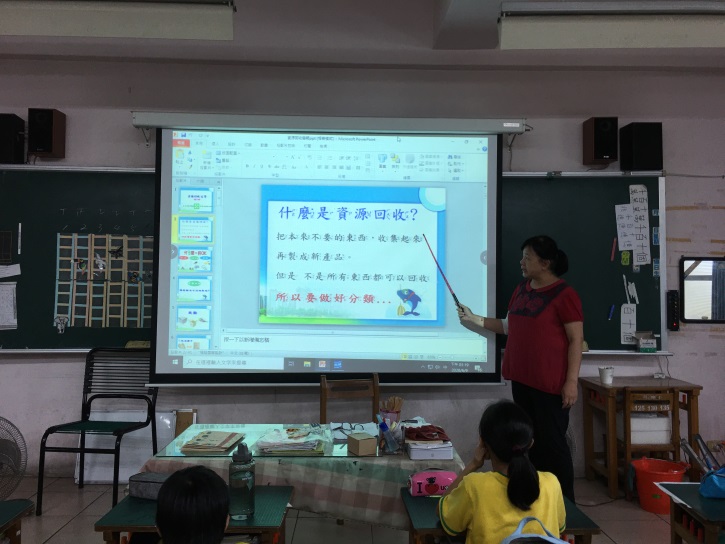 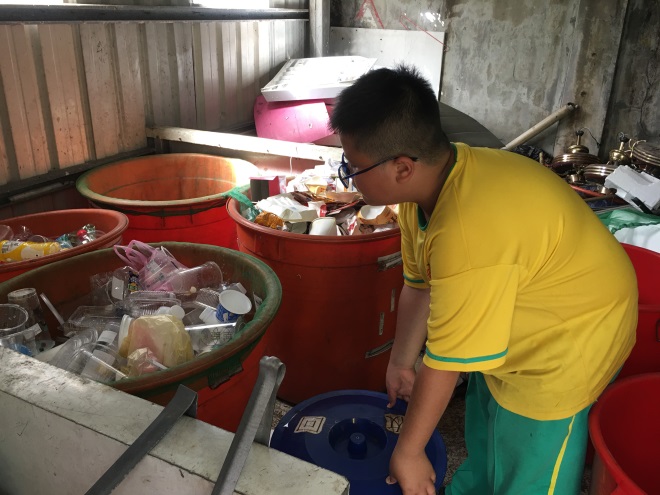 圖片說明：利用簡報說明資源回收分類並讓孩子在班上徹底做好資源回收圖片說明：參觀學校的回收屋並實際體驗資源回收的辛苦。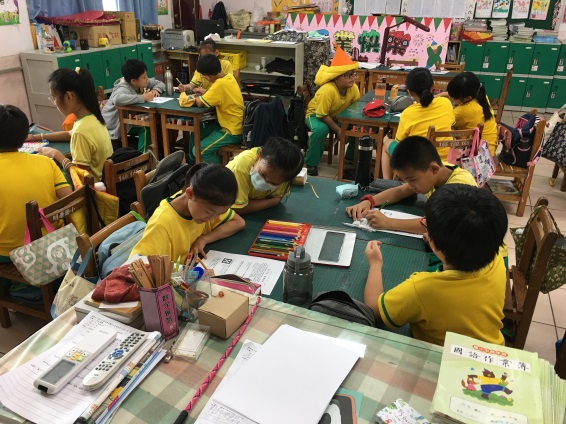 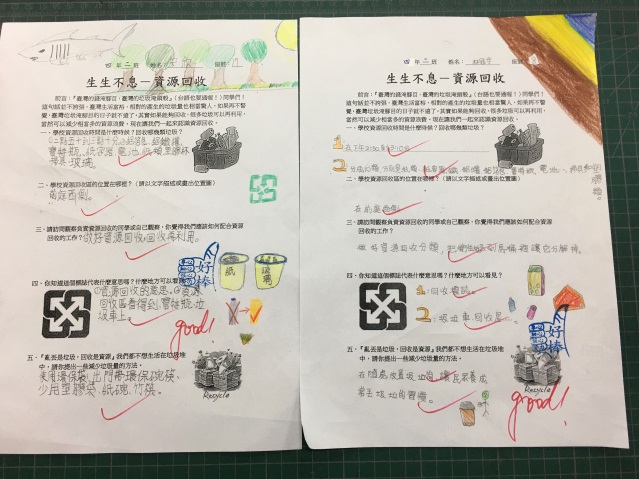 圖片說明：分組討論資源回收的優缺點和心得單分享圖片說明：資源回收學習單成果展示